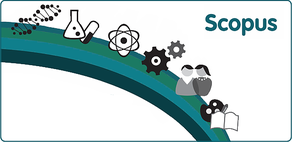 Українські журнали, що індексуються у SCOPUSПерелік журналів оновлено 18 жовтня 2016 р.Інформацію про журнали, що індексуються у Scopus оновлюватиму в залежності від розміщення нової інформації про них на сайтах Scopus та видавництва Elsevier.Українська назваАнгломовна назваВидавникISSNАктуальні проблеми економікиActual Problems of EconomicsВНЗ «Національна академія управління» Україна, 01011, Київ, вул. Панаса Мирного, 26, к.к. 401, 406
Тел., факс (044) 280-80-56; 254-31-96E-mail: есо@nam.kiev.ua1993-6788Алгебра і дискретна математикаAlgebra and Discrete MathematicsЛуганський національний університет ім. Тараса Шевченка92703, Луганська обл., м. Старобільськ, пл. Гоголя, 1Тел. : 06461-2-40-61, 073-41-303-23, 095-620-10-20E-mail: mail@luguniv.edu.ua1726-3255Biopolymers and CellBiopolymers and CellІнститут молекулярної біології і генетики НАН України,150, вул. Академіка Заболотного,Київ, Україна,03680Тел/Факс: +38 (044) 526 07 89 e-mail: biopolym.cell@gmail.comj_bpcell@imbg.org.ua0233-7657 Chemistry & Chemical TechnologyChemistry & Chemical TechnologyІнститут хімії та хімічних технологій Національного університету «Львівська політехніка»пл.Святого Юра. 9, Львів-13, 79013; 9 -й корпус, кімн.120 +38 (032) 258-23-10 +38 (032) 258-22-15E-mail: yyatchyshyn@lp.edu.ua1996-4196Condensed Matter PhysicsCondensed Matter PhysicsІнститут фізики конденсованих систем НАН України79011 м.Львів, вул. Свєнціцького, 1 тел. (032) 2761978, факс: (032) 2761158E-mail: icmp@icmp.lviv.ua1607-324XCorporate Board: Role, Duties and CompositionCorporate Board: Role, Duties and CompositionВидавничий дім «Virtus InterPress»Поштова скринька 13640000м. СумиУкраїнател. +380542610360E-mail: info@virtusinterpress.org1810-86012312-2722Corporate Ownership and ControlCorporate Ownership and ControlВидавничий дім «Virtus InterPress»Поштова скринька 13640000м. СумиУкраїнател. +380542610360E-mail: info@virtusinterpress.org1727-9232Економічний часопис - ХХІEconomic Annals-XXIІнститут регіональних досліджень НАН України Інститут суспільної трансформаціїа/с 297, Київ, 01030, Українател. +38 (044) 235-98-27факс. +38 (044) 235-98-28E-mail: economic.annals@gmail.com1728-6220Economics and SociologyEconomics and SociologyJournal of Scientific Papers „Economics and Sociology“,Mickiewicza str., 64, 71-101, Szczecin, Poland tel. +48914442086e-mail: subecosoc@gmail.com2306-3459, 2071-789XЕкспериментальна онкологіяExperimental OncologyТОВ «Моріон»Васильківська, 45 Київ 03022, Україна,Телефон: +38 (044) 259-0167,Факс: +38 (044) 258-1656E-mail: exponcol@onconet.kiev.ua1812-92690204-3564Electronic Journal of Theoretical PhysicsElectronic Journal of Theoretical PhysicsE-mail:  info@ejtp.com1729-5254Фізико-хімічна механіка матеріалівMaterials ScienceФізико-механічний інститут ім. Г.В.Карпенка,Україна, Львів, вул. Наукова 5,телефон: +380 (32) 2637374, 2654230;факс: +380 (32) 2649427;E-mail: pcmm@ipm.lviv.ua0201-8489Фізіологічний журналFiziolohichnyĭ zhurnalIнститут фiзiологiї iм. О. О. Богомольця НАН України, м. Київ, вулиця Богомольця 4тел. 256 2421факс. 256 2000E-mail: fiziol_z@biph.kiev.ua0201-8489НейрофізіологіяNeurophysiologyІнститут фізіології ім. О. О. Богомольця НАН України, вул. академіка Богомольця, 4, Київ, 01601, Українател. 256 2421факс. 256 2000E-mail: neunfdv@biph.kiev.ua, neph@biph.kiev.ua0028-2561 0090-2977, 0028-2561Функціональні матеріалиFunctional MaterialsІнститут монокристалів НАН УкраїниХарків, 61001, Україна Тел.: (0-57) 341-0411 Факс: (0-57) 340-9341 Електронна пошта: scherbina@isc.kharkov.com1027-5495 Iнвестиційний менеджмент та фінансові інноваціїInvestment Management and Financial InnovationsТОВ «Консалтингово-видавнича компанія «Ділові перспективи»,40022, Україна, м. Суми, провулок Григорія Сковороди, 10http://businessperspectives.org/
serhiy_kozmenko@businessperspectives.orgppm_editor@businessperspectives.org1810-4967Журнал математичної фізики, аналізу, геометріїJournal of Mathematical Physics, Analysis, GeometryФізико–технічний інститут низьких температур НАН України61103, Україна, м Харківпр. Науки, 47,Тел. +38 (057) 341-09-66+38 (057) 341-08-23Факс +38 (057) 340-33-70E-mail: mpag@ilt.kharkov.ua1812-9471Журнал нано– та електронної фізикиJournal of Nano- and Electronic PhysicsСумський державний університет40007, м. Суми, вул. Римського-Корсакова, 2,Тел + 380 542 33 56 12+ 380 50 90 81 109E-mail: jnep@sumdu.edu.ua2077-6772Журнал фізичних дослідженьJournal of Physical StudiesЛьвівський національний університет імені Івана Франкавул. Драгоманова, 12, Львів, 79005, УкраїнаТел.: +380 (32) 2394541E-mail: edboard.jps@gmail.com1027-4642Хімія і технологія водиJournal of Water Chemistry and TechnologyІнститут колоїдної хімії та хімії води ім. А.В. Думанського НАН України03680, Київ-142, бульвар академіка Вернадського, 42Тел.: 424 31 26Факс (044) 423 82 24E-mail: jwct@ukr.net1063-455XЛікарська справаLikarska spravaМіністерство охорони здоров’я України01601, м. Київ, вул. Грушевського, 7тел. (044) 253-61-94, факс (044) 253-40-17 moz@moz.gov.ua1019–5297Металофізика і новітні технологіїPhysics of Metals and Advanced TechnologiesІнститут металофізики ім. Г. В. Курдюмова НАН України, бульв. Акад. Вернадського, буд. 36, каб. 140903680, МСП, Київ-142, УкраїнаТел.: +380 44 4241221 Факс: +380 44 4242561e-mail: mfint@imp.kiev.ua1024-1809Металургійна і гірничорудна промисловістьMetallurgical and Mining IndustryНаціональна металургійна академія України МОН Українипр.Гагаріна, 4, м. Дніпропетровськ, 49600, Українател. +38 (056) 794-36-74факс. +38 (056) 794-36-75моб. +38 (050) 320 69 72metaljournal@gmail.commetaljournal11@gmail.com 2076–0507Мікробіологічний журналMikrobiolohichnyi zhurnalІнститут мікробіологіі і вірусологіі ім. Д.К. Заболотного НАН України ул. Академіка Заболотного, 154 Україна, Київ ДСП Д 03680Тел. +38 044 526 11 79E-mail: secretar@serv.imv.kiev.ua1028-0987Науковий вісник національного гірничого університетуScientific Bulletin of National Mining UniversityНаціональний гірничий університет49000, м. Дніпропетровськ, пр. К. Маркса, 19, корп. 3, к. 24 а Тел.: (0562) 47-45-24.E-mail: NV.NGU@ukr.net2071-2227Нелінійна динаміка і теорія системNonlinear Dynamics and Systems TheoryІнститут механіки НАН УкраїниНестеров. 3, 03057, Київ-57, УкраїнаE-mail: anmart@stability.kiev.ua1562-8353Ядерна та радіаційна безпекаNuclear and Radiation SafetyДержавна інспекція ядерного регулювання України03142, Київ, вул. Василя Стуса, 35-37, а/с 124, ДНТЦ ЯРБел: (044) 422-49-69, 422-49-72E-mail: nos@sstc.kiev.ua, na_bilokrinicka@sstc.kiev.ua2073-6231Ядерна фізика та енергетикаNuclear Physics and Atomic EnergyІнститут ядерних досліджень НАН України03680, м. Київ, проспект Науки, 47 тел.: (380-44) 525-1456 факс: (380-44) 525-4463E-mail: interdep@kinr.kiev.ua1818-331XПроблеми і перспективи у сфері менеджменту  Problems and Perspectives in ManagementТОВ «Консалтингово-видавнича компанія «Ділові перспективи»,40022, Україна, м. Суми, провулок Григорія Сковороди, 10http://businessperspectives.org/
serhiy_kozmenko@businessperspectives.orgppm_editor@businessperspectives.org1727-7051Питання атомної науки і технікиProblems of atomic science and technologyНаціональний научний центр "Харківський фізико-технічний інститут"вул. Академічна, 1, м. Харків, 61108, УкраїнаТел.: +38 (057) 335-68-95 +38 (057) 335-68-23+38 (057) 700-06-80 E-mail: publisher@kipt.kharkov.ua1682–9344Управління ризиками та контроль. Фінансові ринки та інститутиRisk Governance and Control: Financial Markets and InstitutionsВидавничий дім «Virtus InterPress»Поштова скринька 13640000м. СумиУкраїнател. +380542610360E-mail: info@virtusinterpress.org2077-429XСиметрія, інтегрованість і геометріяSymmetry, Integrability and Geometry - Methods and ApplicationsВідділ прикладних досліджень інституту математики НАН України01004 Україна, Київ-4, вул. Терещенківська, 3Тел. + 380 (44) 234 6322Факс: + 380 (44) 235 2010E-mail: nikitin@imath.kiev.ua1815-0659 Технічна електродинамікаTechnical ElectrodynamicsІнститут електродинаміки НАН України03680, м.Київ-57, проспект Перемоги,56Тел. (044) 366 26 57, (044) 456 88 69Е-mail: ted@ied.org.ua1607-7970Теорія випадкових процесівTheory of Stochastic ProcessesІнститут математики НАН України01004 Україна, Київ-4, вул. Терещенківська, 3E-mail: tsp@imath.kiev.ua0321–3900Цитологія і генетикаTsitologiya i GenetikaІнститут клітинної біології та генетичної інженерії НАН України03143 Київ-143, вул. Заболотного, 148,Тел (044)526-7109E-mail: cytogen@ iicb.kiev.ua cytgen@cytgen.com0564-3783Український журнал фізичної оптикиUkrainian Journal of Physical OpticsІнститут фізичної оптики МОН України79005, м. Львів, вул. Драгоманова, 23тел./факс (032) 261-14-83 vlokhifo@ifo.lviv.ua1609-1833Український фізичний журналUkrainian Journal of PhysicsВідділення фізики та астрономії НАН України01601, Київ-30, вул. Володимирська, 54Тел: (044) 234-06-51, 239-65-65E-mail: vfa@nas.gov.ua0503-1265Вісник зоологіїVestnik ZoologiiІнституту зоології ім. І. І. Шмальгаузенавул. Б. Хмельницького 15, Київ, 01030 Україна.Тел/факс: (044) 235-53-65E-mail: vestnik@izan.kiev.ua0084-5604Банки і банківські системиBanks and Bank SystemsТОВ «Консалтингово-видавнича компанія «Ділові перспективи»,40022, Україна, м. Суми, провулок Григорія Сковороди, 10http://businessperspectives.org/
serhiy_kozmenko@businessperspectives.orgppm_editor@businessperspectives.org1816-74031991-7074Теоретична та експериментальна хіміяTheoretical and Experimental ChemistryУкраїна, 03028 Київ, проспект Науки, 31Інститут фізичної хімії ім. Л. В. Писаржевського НАН УкраїниТелефон (044) 525 62 09E-mail: tekh@inphyschem-nas.kiev.ua0040-5760 1573-935XКлінічна хірургіяKlinicheskaia khirurgiiaМіністерство охорони здоров'я України, Асоціація хірургів Українивул. Героїв Севастополя, 30, Київ, Україна, МСП 03680Тел./факс: (044) 408-18-11E-mail: jcs@fm.com.ua0023-2130Ukrainian biochemical journalUkrainian biochemical journalPalladin Institute of Biochemistry,9 Leontovicha Street, Kyiv, 01030, Ukraine Tel.: +38044-2341181 e-mail: editor@biochem.kiev.ua http://ukrbiochemjournal.org2409-4943 2413-5003Успехи физики металловUspehi Fiziki Metallov(Progress in Physics of Metals)Інститут металофізики ім. Г. В. Курдюмова НАН Українибульвар Академіка Вернадського, 36; к. 141103680, МСП, Київ-142, УкраїнаТел.: +380 44 424 12 21 Факс: +380 44 424 25 61E-mail: ufm@imp.kiev.ua1608-1021Наносистеми, наноматеріали, нанотехнологіїNanosistemi, Nanomateriali, NanotehnologiiІнститут металофізики імені Г. В. Курдюмова НАН України03680, Київ-142, бульв. Акад. Вернадського, 36, кімн. 1406, 1407Тел: +380 (44) 4229551;+380 (44) 4241221;Факс: +380 (44) 42425611816-5230Питання атомної науки і технікиProblems in Atomic Science and TechnologyНаціональний научний центр "Харківський фізико-технічний інститут" Вул. Академічна, 1, м. Харків,61108, Україна ТТел.: +38 (057) 335-68-95,+38 (057) 335-68-23,+38 (057) 700-06-80E-mail: publisher@kipt.kharkov.ua1562-6016Cybernetics and Systems AnalysisКібернетика і системний аналізІнститут кібернетики ім. В.М. Глушкова НАН України 03680, ГСП, Київ 187 Проспект Академіка Глушкова, 40kisa-casa@ukr.netТел.: +38(044)526-64-61Тел.: +38(044)526-00-591060-0396  1573-8337